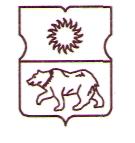 СОВЕТ ДЕПУТАТОВмуниципального округаЮЖНОЕ МЕДВЕДКОВОРЕШЕНИЕ15 ноября 2018 года № 10 / 2 – СДО проекте решения Совета депутатов муниципального округа Южное Медведково «О бюджете муниципального округа Южное Медведково на 2019 год и плановый период 2020 и 2021 годов»В соответствии с Бюджетным кодексом Российской Федерации, Федеральным законом от 6 октября 2003 года № 131-ФЗ «Об общих принципах организации местного самоуправления в Российской Федерации», Законом города Москвы от 6 ноября 2002 года № 56 «Об организации местного самоуправления в городе Москве», Уставом муниципального округа Южное Медведково, Положением о бюджетном процессе в муниципальном округе Южное Медведково, Совет депутатов муниципального округа Южное Медведково решил:1.  Принять проект решения Совета депутатов муниципального округа Южное Медведково «О бюджете муниципального округа Южное Медведково на 2019 год и плановый период 2020 и 2021 годов» в первом чтении (приложение 1).2.  Утвердить основные характеристики бюджета муниципального округа Южное Медведково на 2019 год:- прогнозируемый общий объем доходов бюджета муниципального округа Южное Медведково в сумме 16336,3 тыс. рублей;- общий объем расходов бюджета муниципального округа Южное Медведково в сумме 16336,3 тыс. рублей;- дефицит (профицит) бюджета в сумме 0,0 тыс. рублей.3.  Утвердить основные характеристики бюджета муниципального округа Южное Медведково на 2020 год и 2021 год:- общий объем доходов на 2020 год в сумме 16713,1 тыс. рублей и на 2021 год в сумме 17087,6 тыс. рублей;- общий объем расходов на 2020 год в сумме 16713,1 тыс. рублей, в том числе условно утвержденные расходы в сумме 0,0 тыс. рублей и на 2021 год в сумме 17087,6 тыс. рублей, в том числе условно утвержденные расходы в сумме 0,0 тыс. рублей;- дефицит / профицит на 2020 год в сумме 0,0 тыс. рублей и на 2021 год в сумме 0,0 тыс. рублей. 4.  Принять к сведению:- прогноз социально-экономического развития муниципального округа Южное Медведково на 2019 год и плановый период 2020-2021 годов (приложение 2).- основные направления бюджетной и налоговой политики муниципального округа Южное Медведково на 2019 год и плановый период 2020 и 2021 годов (приложение 3);- предварительные итоги социально-экономического развития муниципального округа Южное Медведково и ожидаемые итоги социально-экономического развития за текущий финансовый год (приложение 4);- оценку ожидаемого исполнения местного бюджета на текущий финансовый год (приложение 5); - пояснительную записку к проекту бюджета муниципального округа Южное Медведково на 2019 год и плановый период 2020 и 2021 годов (приложение 6).5.  Назначить публичные слушания по проекту решения, указанному в пункте 1 настоящего решения на 6 декабря 2018 года с 17.00 до 18.00 в помещении по адресу: город Москва, ул. Полярная, д. 15 корп. 1 (Библиотека № 63 им. И.С. Соколова-Микитова).6.  Публичные слушания организуются и проводятся в порядке, установленном решением Совета депутатов муниципального округа Южное Медведково от 21 марта 2013 года № 03/5-СД «О порядке организации и проведения публичных слушаний в муниципальном округе Южное Медведково».7.  Для организации и проведения публичных слушаний по проекту решения, указанному в пункте 1 настоящего решения, создать рабочую группу и утвердить ее персональный состав (приложение 7).8.  Настоящее решение вступает в силу со дня его принятия.9.  Опубликовать настоящее решение в бюллетене «Московский муниципальный вестник» и/или газете «Южное Медведково» не менее чем за 20 дней до дня проведения публичных слушаний. 10.  Контроль за исполнением данного решения возложить на главу муниципального округа Южное Медведково Иванова О.А.Глава муниципального округаЮжное Медведково								О.А. ИвановПриложение 1к решению Совета депутатов муниципального округаЮжное Медведково от 15 ноября 2018 года № 10/2 - СДПРОЕКТО бюджете муниципального округа Южное Медведково на 2019 год и плановый период 2020 и 2021 годовВ соответствии с Бюджетным кодексом Российской Федерации, Федеральным законом от 6 октября 2003 года № 131-ФЗ «Об общих принципах организации местного самоуправления в Российской Федерации», 
законами города Москвы от 6 ноября 2002 года № 56 «Об организации местного самоуправления в городе Москве», от 10 сентября 2008 года № 39 
«О бюджетном устройстве и бюджетном процессе в городе Москве», 
от __ _________ 2018 года № ___ «О бюджете города Москвы на 2019 год и плановый период 2020 и 2021 годов», Уставом муниципального округа Южное Медведково, Положением о бюджетном процессе в муниципальном округе Южное Медведково, Совет депутатов муниципального округа Южное Медведково решил:1. Утвердить бюджет муниципального округа Южное Медведково на 2019 год и плановый период 2020 и 2021 годов со следующими характеристиками и показателями:1.1. Основные характеристики бюджета муниципального округа Южное Медведково на 2019 год:1.1.1) общий объем доходов в сумме 16336,3 тыс. рублей;1.1.2) общий объем расходов в сумме 16336,3 тыс. рублей;1.1.3) дефицит / профицит в сумме 0,0 тыс. рублей. 1.2. Основные характеристики бюджета муниципального округа Южное Медведково на 2020 год и 2021 год:1.2.1) общий объем доходов на 2020 год в сумме 16713,1 тыс. рублей и на 2021 год в сумме 17087,6 тыс. рублей;1.2.2) общий объем расходов на 2020 год в сумме 16713,1 тыс. рублей, в том числе условно утвержденные расходы в сумме 0,0 тыс. рублей и на 2021 год в сумме 17087,6 тыс. рублей, в том числе условно утвержденные расходы в сумме 0,0 тыс. рублей;1.2.3) дефицит / профицит на 2020 год в сумме 0,0 тыс. рублей и на 2021 год в сумме 0,0 тыс. рублей. 1.3. Доходы бюджета муниципального округа Южное Медведково на 2019 год и плановый период 2020 и 2021 годов согласно приложениям 1 и 2 к настоящему решению. 1.4. Перечень главных администраторов доходов местного бюджета – органов государственной власти Российской Федерации согласно приложению 3 к настоящему решению.1.5. Перечень главных администраторов доходов бюджета муниципального округа Южное Медведково – органов местного самоуправления муниципального округа Южное Медведково согласно приложению 4 к настоящему решению.1.6. Перечень главных администраторов источников финансирования дефицита бюджета муниципального округа Южное Медведково согласно приложению 5 к настоящему решению.1.7. Ведомственная структура расходов бюджета муниципального округа Южное Медведково на 2019 год и плановый период 2020 и 2021 годов согласно приложениям 6 и 7 к настоящему решению.1.8. Распределение бюджетных ассигнований по разделам, подразделам, целевым статьям, группам и подгруппам видов расходов классификации расходов бюджета муниципального округа Южное Медведково на 2019 год и плановый период 2020 и 2021 годов согласно приложениям 8 и 9 к настоящему решению.1.9. Общий объем бюджетных ассигнований, направляемых на исполнение публичных нормативных обязательств, на 2019 год в сумме 0,0 тыс. рублей.1.10. Источники финансирования дефицита бюджета муниципального округа Южное Медведково на 2019 год и плановый период 2020 и 2021 годов согласно приложению 10 к настоящему решению.1.11. Объем межбюджетных трансфертов, получаемых из бюджета города Москвы в 2019 году в сумме 0,0 тыс. рублей, 2020 году в сумме 0,0 тыс. рублей, 2021 году в сумме 0,0 тыс. рублей.1.12. Объем межбюджетных трансфертов, предоставляемых бюджету города Москвы в 2019 году в сумме 566,9 тыс. рублей, 2020 году в сумме 566,9 тыс. рублей, 2021 году в сумме 566,9 тыс. рублей.1.13. Программа муниципальных гарантий муниципального округа Южное Медведково в валюте Российской Федерации на 2019 год и плановый период 2020 и 2021 годов согласно приложению 11 к настоящему решению.1.14. Программа муниципальных внутренних заимствований муниципального округа Южное Медведково на 2019 год и плановый период 2020 и 2021 годов согласно приложению 12 к настоящему решению.1.15. Резервный фонд администрации муниципального округа Южное Медведково на 2019 год в сумме 10,0 тыс. рублей, на 2020 год в сумме 10,0 тыс. рублей, на 2021 год в сумме 10,0 тыс. рублей.1.16. Предельный объем муниципального долга муниципального округа Южное Медведково на 2019 год в сумме 0,0 тыс. рублей, на 2020 год в сумме 0,0 тыс. рублей, на 2021 год в сумме 0,0 тыс. рублей.1.17. Верхний предел муниципального внутреннего долга муниципального округа Южное Медведково на 1 января 2020 года в сумме 0,0 тыс. рублей, в том числе верхний предел долга по муниципальным гарантиям муниципального округа в сумме 0,0 тыс. рублей, верхний предел муниципального внутреннего долга муниципального округа на 1 января 2021 года в сумме 0,0 тыс. рублей, в том числе верхний предел долга по муниципальным гарантиям муниципального округа в сумме 0,0 рублей и верхний предел муниципального внутреннего долга муниципального округа на 1 января 2022 года в сумме 0,0 тыс. рублей, в том числе верхний предел долга по муниципальным гарантиям муниципального округа в сумме 0,0 рублей.2. Предоставить исполнительно-распорядительному органу муниципального округа Южное Медведково – администрации муниципального округа Южное Медведково право вносить изменения в сводную бюджетную роспись по перераспределению ассигнований без внесения изменений в решение о бюджете в соответствии с решением руководителя финансового органа между подгруппами видов расходов в пределах общего объема бюджетных ассигнований целевой статьи классификации расходов бюджетов.3. Установить, что полномочия по осуществлению отдельных функций по проведению операций по исполнению местного бюджета, а также обеспечение информационного взаимодействия между территориальным органом Федерального казначейства и администраторами доходов местного бюджета передаются администрацией муниципального округа Южное Медведково Департаменту финансов города Москвы и осуществляются в соответствии с заключенным соглашением.4. Опубликовать настоящее решение в бюллетене «Московский муниципальный вестник» и/или газете «Южное Медведково».5. Настоящее решение вступает в силу с 1 января 2019 года.6. Контроль за исполнением данного решения возложить на главу муниципального округа Южное Медведково Иванова О.А.Глава муниципального округаЮжное Медведково								О.А. ИвановПриложение 1 к решению Совета депутатовмуниципального округаЮжное Медведково от _________ 2018 года № ______Доходы бюджета муниципального округа Южное Медведково на 2019 годПриложение 2 к решению Совета депутатовмуниципального округаЮжное Медведково от _________ 2018 года № ______Доходы бюджета муниципального округа Южное Медведково на плановый период 2020 и 2021 годовПриложение 3 к решению Совета депутатовмуниципального округаЮжное Медведково от _________ 2018 года № ___Переченьглавных администраторов доходов местного бюджета – органов государственной власти Российской ФедерацииПриложение 4 к решению Совета депутатовмуниципального округаЮжное Медведково от _______2018 года № _____Переченьглавных администраторов доходов бюджета муниципального округа Южное Медведково – органов местного самоуправления муниципального округа Южное МедведковоПриложение 5 к решению Совета депутатовмуниципального округаЮжное Медведково от _______2018 года № _____Перечень главных администраторов источников финансирования дефицита бюджета муниципального округа Южное МедведковоПриложение 6 к решению Совета депутатовмуниципального округаЮжное Медведково от _______2018 года № _____Ведомственная структура расходов бюджета муниципального округа Южное Медведково на 2019 годПриложение 7к решению Совета депутатовмуниципального округаЮжное Медведково от _______2018 года № _____Ведомственная структура расходов бюджета муниципального округа Южное Медведково на плановый период 2020 и 2021 годовПриложение 8к решению Совета депутатовмуниципального округаЮжное Медведково от _______2018 года № _____Распределение бюджетных ассигнований по разделам, подразделам, целевым статьям, группам и подгруппам видов расходов классификации расходов бюджета муниципального округа Южное Медведково на 2019 годПриложение 9к решению Совета депутатовмуниципального округаЮжное Медведково от _______2018 года № _____Распределение бюджетных ассигнований по разделам, подразделам, целевым статьям, группам и подгруппам видов расходов классификации расходов бюджета муниципального округа Южное Медведково на плановый период 2020 и 2021 годовПриложение 10 к решению Совета депутатовмуниципального округаЮжное Медведково от _______2018 года № _____Источники финансирования дефицитабюджета муниципального округа Южное Медведково на 2019 год и плановый период 2020 и 2021 годовПриложение 11 к решению Совета депутатовмуниципального округаЮжное Медведково от _______2018 года № _____Программа муниципальных гарантий муниципального округа Южное Медведково в валюте Российской Федерации на 2019 год и плановый период 2020 и 2021 годов1.1. Перечень подлежащих предоставлению муниципальных гарантий в 2019-2021 годах1.2. Объем бюджетных ассигнований, предусмотренных на исполнение муниципальных гарантий по возможным гарантийным случаям в 2019-2021 годахПриложение 12 к решению Совета депутатовмуниципального округаЮжное Медведково от _______2018 года № _____Программа муниципальных внутренних заимствований муниципального округа Южное Медведковона 2019 год и плановый период 2020 и 2021 годов1. Привлечение заимствований в 2019-2021 годах2. Погашение заимствований в 2019-2021 годахПриложение 2к решению Совета депутатов муниципального округаЮжное Медведково от 15 ноября 2018 года № 10/2 - СДПРОГНОЗсоциально-экономического развития муниципального округаЮжное Медведково на 2019 год и плановый период 2020 - 2021 годовРайон Южное Медведково входит в состав Северо-Восточного административного округа и занимает площадь 616,65 га, население составляет 85521 человек. Сегодня Южное Медведково – современный динамично развивающийся район, его облик постоянно меняется. Активно ведется снос старых строений, а на их месте возводятся жилые дома, магазины, торговые центры, административные здания, обустраиваются зоны отдыха. Прогноз социально-экономического развития муниципального округа Южное Медведково разработан в соответствии со статьей 173 Бюджетного кодекса Российской Федерации на основании проекта Закона города Москвы, принятого в первом чтении постановлением Московской городской Думы от 31 октября 2018 года № 91 «О проекте закона города Москвы «О бюджете города Москвы на 2019 год и плановый период 2020 и 2021 годов», и определяющих направлений бюджетной политики муниципального округа с учетом тенденций социально-экономического развития муниципального округа и города в целом.Согласно Порядку разработки прогноза социально-экономического развития муниципального округа Южное Медведково основными социально-экономическими показателями при составлении прогноза стали численность населения муниципального округа, доходы бюджета муниципального округа, средства бюджета, расходуемые на проведение местных мероприятий, и иные показатели (Таблица 1). Расходы бюджета будущих периодов прогнозировались на уровне 2018 года, пояснения к изменениям показателей приведены в пояснительной записке (Таблица 2).  Доходы бюджетов муниципальных округов в 2019 году и плановом периоде 2020 и 2021 годов формируются за счет:1) отчислений от налога на доходы физических лиц по установленным нормативам с доходов:а) источником которых является налоговый агент, за исключением доходов, в отношении которых исчисление и уплата налога осуществляются в соответствии со статьями 227, 227.1 и 228 Налогового кодекса Российской Федерации;б) полученных от осуществления деятельности физическими лицами, зарегистрированными в качестве индивидуальных предпринимателей, нотариусов, занимающихся частной практикой, адвокатов, учредивших адвокатские кабинеты, и других лиц, занимающихся частной практикой в соответствии со статьей 227 Налогового кодекса Российской Федерации;в) полученных физическими лицами в соответствии со статьей 228 Налогового кодекса Российской Федерации.2) неналоговых доходов, зачисляемых в бюджеты муниципальных округов, в части:а) доходов от оказания платных услуг получателями средств бюджетов муниципальных округов и компенсации затрат бюджетов муниципальных округов;б) доходов от возмещения ущерба при возникновении страховых случаев, когда выгодоприобретателями по договорам страхования выступают получатели средств бюджетов муниципальных округов;в) прочих денежных взысканий (штрафов) за неисполнение и ненадлежащее исполнение поставщиком (исполнителем, подрядчиком) условий государственных контрактов;г) прочих неналоговых доходов, зачисляемых в бюджеты муниципальных округов, в части невыясненных поступлений;д) межбюджетных трансфертов бюджетам муниципальных округов из бюджета города Москвы.3) безвозмездных поступлений в бюджеты муниципальных округов от физических и юридических лиц, в том числе добровольных пожертвований.Основным ориентиром при планировании расходов на 2019 год и плановый период 2020 и 2021 годов являлось формирование базовых показателей расходов бюджета на основании показателей 2018 года. Перечень и числовые значения нормативов обеспечения расходных обязательств для расчетов расходов бюджета муниципального округа устанавливаются отдельным приложением к закону города Москвы о бюджете города Москвы на очередной финансовый год.   Нормативная величина на содержание работников органа местного самоуправления, выполняющих полномочия по решению вопросов местного значения, определяется на уровне аналогичных расходов по государственным гражданским служащим города Москвы, в порядке, предусмотренном федеральным законодательством и законами города Москвы: 1. Для выполнения полномочий, установленных пунктами 1-4, 6, 10-12, 16-18, 19 (п.п. в, г, д, и, к), 20-24 части 1 статьи 8, пунктами 1, 2, 4, 6.1 части 1 и 2 статьи 8.1 Закона города Москвы от 06.11.2002 года № 56 «Об организации местного самоуправления в городе Москве» составляет 12982,5 тыс. рублей, 2. Норматив по оплате проезда на всех видах городского пассажирского транспорта, кроме такси, установлен в сумме 18,9 тыс. руб. на одного депутата в год в 2019 году и плановом периоде 2020-2021гг. 3. Норматив по иным полномочиям по решению вопросов местного значения (за исключением полномочий, указанных в пунктах 1 и 2) в расчете на одного жителя муниципального округа составляет в 2019 году 37 рублей, в 2020 – 2021 гг. – 37 рублей.В 2019-2021 годах планируется проведение различных местных мероприятий. Вопросами местного значения в части местных мероприятий являются:- установление местных праздников и организация местных праздничных и иных зрелищных мероприятий, развитие местных традиций и обрядов; - проведение мероприятий по военно-патриотическому воспитанию граждан Российской Федерации, проживающих на территории муниципального округа;- сохранение, использование и популяризация объектов культурного наследия (памятников истории и культуры местного значения), находящихся в собственности муниципального округа;- взаимодействие с общественными объединениями;- участие в организации и проведении городских праздничных и иных зрелищных мероприятий.В местном бюджете предусмотрены средства на информирование населения о деятельности органов местного самоуправления. Администрация планирует выпускать спецвыпуски газеты «Южное Медведково», также постоянно информировать жителей о деятельности ОМСУ посредством размещения информации на сайте муниципального округа в сети «Интернет». Основная информация будет печататься в бюллетене «Московский муниципальный вестник», что позволяет экономить бюджетные средства.Объем продукции, закупаемой для муниципальных нужд, определяется исходя из общего объема доходов бюджета муниципального округа, с учетом прогнозного изменения уровня цен. Таблица 1Показатели прогноза социально-экономического развития  муниципального округа Южное Медведково на 2019-2021 годыТаблица 2Пояснительная записка к прогнозу социально-экономического развитиямуниципального округа Южное Медведковона 2019-2021 годыПриложение 3к решению Совета депутатов муниципального округаЮжное Медведково от 15 ноября 2018 года № 10/2 - СДОсновные направления бюджетной и налоговой политикимуниципального округа Южное Медведково на 2019 год и плановый период 2020 и 2021 годовБюджетная и налоговая политика на предстоящий трехлетний период сохраняет преемственность целей и задач, определенных прошедшим бюджетным циклом, и учитывает изменения, прогнозируемые в экономике.Разработка Основных направлений бюджетной и налоговой политики осуществлялась с учетом итогов реализации бюджетной и налоговой политики в предыдущий период.Основные направления бюджетной политики муниципального округа Южное Медведково на 2019 год  и плановый период 2020 и 2021 годов подготовлены в рамках составления проекта бюджета муниципального округа Южное Медведково на очередной финансовый год и плановый период в соответствии со статьей 184.2 Бюджетного кодекса Российской Федерации, Законом города Москвы от 10 сентября 2008 года № 39 «О бюджетном устройстве и бюджетном процессе в городе Москве», Положением о бюджетном процессе в муниципальном округе Южное Медведково и на основании проекта Закона города Москвы, принятого в первом чтении постановлением Московской городской Думы от 31 октября 2018 года № 91 «О проекте закона города Москвы «О бюджете города Москвы на 2019 год и плановый период 2020 и 2021 годов». В 2019-2021 годах приоритетными в области бюджетной политики остаются такие же направления, как и ранее – повышение эффективности и оптимальности использования средств местного бюджета, направленных на решение вопросов местного значения.Так же бюджетная политика на 2019-2021 годы направлена на сохранение социальной и экономической стабильности муниципального округа при безусловном исполнении принятых расходных обязательств, повышение эффективности бюджетных расходов, что будет способствовать в реализации поставленных задач и утвержденных мероприятий, направленных на создание благоприятных условий для комплексного развития района и жизнедеятельности жителей.Будет продолжена работа по улучшению качества оказания муниципальных услуг (выполнение работ), а именно будет продолжена работа по разработке соответствующих положений по установлению требований к качеству предоставления каждого вида муниципальных услуг, налажена система контроля за соблюдением установленных требований.Реализация бюджетной политики требует комплексного подхода к решению поставленных задач, поэтапного их выполнения, при этом указанные задачи должны предусматривать мероприятия по обеспечению общественной (социальной) инфраструктурой и содействию комплексному социально-экономическому развитию муниципального округа, росту материальных возможностей администрации. Этому в полной мере соответствуют положения Закона города Москвы от 11 июля 2012 года № 39 «О наделении органов местного самоуправления муниципальных округов в городе Москве отдельными полномочиями города Москвы», который наделяет органы местного самоуправления отдельными полномочиями города Москвы в целях обеспечения учета мнения населения и органов местного самоуправления при принятии решений органами исполнительной власти города Москвы, повышения эффективности взаимодействия органов местного самоуправления и органов исполнительной власти города Москвы, усиления роли органов местного самоуправления в социально-экономическом развитии соответствующих территорий.Успешная реализация бюджетной политики в области развития муниципального округа должна привести к созданию системы взаимодействия населения, местного самоуправления и государственной власти. Эффективное функционирование этой системы позволит обеспечить улучшение условий жизни населения, устойчивое развитие муниципального округа, обеспечение финансовой самостоятельности муниципального округа для решения вопросов, отнесенных к компетенции муниципального округа Южное Медведково.В целях обеспечения прозрачности и открытости бюджетного процесса разработан сайт муниципального округа Южное Медведково, позволяющий обеспечить доступ жителей района к полной и сопоставимой информации по планированию и реализации бюджетной политики.К настоящему времени в Российской Федерации в целом закончено формирование основ современной налоговой системы государства с рыночной экономикой.  При этом в соответствии с Посланием Президента Российской Федерации налоговая политика в ближайшие три года должна быть ориентирована на создание максимально комфортных условий для расширения экономической деятельности и перехода экономики на инновационный путь развития.Приложение 4к решению Совета депутатов муниципального округаЮжное Медведково от 15 ноября 2018 года № 10/2 - СДПредварительные итоги социально-экономического развития муниципального округа Южное Медведково и ожидаемые итоги социально-экономического развития за текущий финансовый годБюджет муниципального округа Южное Медведково на 2018 год утвержден решением Совета депутатов муниципального округа Южное Медведково от 21 декабря 2017 года № 16/8 – СД «О бюджете муниципального округа Южное Медведково на 2018 год и плановый период 2019 и 2020 годов». В ходе исполнения бюджета вносились изменения в первоначальную редакцию решения о бюджете в части межбюджетных трансфертов бюджетам муниципальных округов в целях повышения эффективности осуществления советами депутатов муниципальных округов переданных полномочий города Москвы, а также перераспределения бюджетных ассигнований по кодам бюджетной классификации.Доходы в бюджет муниципального округа за 9 месяцев 2018 года поступили в размере 14182,0 тыс. рублей, что составило 76% от утвержденных назначений (Таблица 1). Из них 12333,9 тыс. рублей – налоговые доходы.Доля налоговых доходов в бюджете муниципального округа Южное Медведково составляет 87%. Основным источником налоговых доходов бюджета муниципального округа Южное Медведково является налог на доходы физических лиц (100% налоговых доходов бюджета). В 2018 году размер отчислений от налога на доходы физических лиц в местный бюджет составил 2,0606%.Таблица 1На основании анализа поступления доходов в бюджет муниципального округа Южное Медведково в 2018 году можно прогнозировать исполнение бюджета по доходам в полном объеме. Исполнение по расходам бюджета за 9 месяцев 2018 года составило 13705,7 тыс. рублей (74%). Исполнение расходной части бюджета в целом зависит от исполнения бюджета по доходам. В тоже время надо отметить, что исполнение расходных обязательств по основным направлениям бюджетных средств осуществляется в полном объеме. Таких как, выплаты по основным муниципальным гарантиям муниципальным служащим и муниципальным служащим, вышедшим на пенсию, договорные обязательства по заключенным контрактам и договорам с поставщиками товаров, услуг (работ).Приложение 5к решению Совета депутатов муниципального округаЮжное Медведково от 15 ноября 2018 года № 10/2 - СДОценка ожидаемого исполнения местного бюджета на текущий финансовый годОбъем доходной и расходной части бюджета муниципального округа Южное Медведково в городе Москве на 2018 год утвержден решением Совета депутатов муниципального округа Южное Медведково от 21 декабря 2017 года № 16/8 – СД «О бюджете муниципального округа Южное Медведково на 2018 год и плановый период 2019 и 2020 годов» в сумме 16088,0 тыс. руб. В течение года в доходную и расходную часть бюджета для уточнения показателей бюджета внесены изменения решениями Совета депутатов. В результате чего доходная и расходная часть бюджета установлена в размере 18488,0 тыс. руб.По состоянию на 1 октября 2018 года в местный бюджет поступило 14182,0% доходов, из них:- налоговых и неналоговых доходов 76% от утвержденных годовых показателей;- безвозмездных поступлений от других бюджетов бюджетной системы Российской Федерации – 75% от утвержденных годовых значений.  План по расходам выполнен на 74% от утвержденных годовых показателей.В целом ожидаемое поступление собственных доходов в бюджет муниципального округа Южное Медведково в 2018 году оценивается на уровне утвержденных назначений.  Исполнение расходной части бюджета муниципального округа Южное Медведково можно прогнозировать на уровне утвержденного, с учетом соблюдения ряда условий, таких как, поступление доходов в бюджет, размер свободного остатка, образовавшегося на лицевом счете по состоянию на 1 января 2018 года.Таким образом, в результате законодательно оформленных уточнений бюджета текущего года исполнение основных показателей бюджета муниципального округа Южное Медведково за 2018 год оценивается на уровне уточненного бюджета текущего года.Приложение 6к решению Совета депутатов муниципального округаЮжное Медведково от 15 ноября 2018 года № 10/2 - СДПояснительная запискак проекту бюджета муниципального округа Южное Медведково на 2019 год и плановый период 2020 и 2021 годовВ соответствии с Бюджетным Кодексом Российской Федерации, в рамках осуществления бюджетного процесса сформирован проект бюджета муниципального округа Южное Медведково на 2019 год и плановый период 2020 и 2021 годов. Основные параметры формирования прогноза финансовых ресурсов муниципального округа Южное Медведково и их направлений на обеспечение расходных обязательств муниципального округа Южное Медведково на 2019 год и плановый период 2020 и 2021 годов определены на основании проекта Закона города Москвы, принятого в первом чтении постановлением Московской городской Думы от 31 октября 2018 года № 91 «О проекте закона города Москвы «О бюджете города Москвы на 2019 год и плановый период 2020 и 2021 годов». Основные характеристики местного бюджета на 2019 год определены в следующих объемах: - прогнозируемый объем доходов бюджета муниципального округа Южное Медведково – 16336,3 тыс. рублей; - прогнозируемый объем расходов – 16336,3 тыс. рублей;- дефицит (профицит) бюджета – 0,0 тыс. рублей.Основные характеристики местного бюджета на плановый период 2020 и 2021 годов определены в следующих объемах: - прогнозируемый объем доходов бюджета муниципального округа Южное Медведково на 2020 год– 16713,1 тыс. рублей, на 2021 год – 17087,6 тыс. рублей; - прогнозируемый объем расходов – на 2020 год– 16713,1 тыс. рублей, на 2021 год – 17087,6 тыс. рублей;- дефицит (профицит) бюджета – на 2020 год – 0,0 тыс. рублей, на 2021 год – 0,0 тыс. рублейФормирование доходной части бюджета муниципального округа Южное Медведково на 2019 год и плановый период 2020 и 2021 годов осуществлялось в условиях действующего в 2018 году налогового законодательства, Бюджетного кодекса Российской Федерации, прогнозной оценки исполнения бюджета муниципального округа Южное Медведково за 2018 год и с учетом утвержденного дифференцированного норматива отчислений от налога на доходы физических лиц в 2019 году в размере 1,8911%, в 2020 году – 1,817%, в 2021 году – 1,7432%.  В основу расчета поступлений налога на доходы физических лиц в бюджет города Москвы (соответственно, в местный бюджет по нормативу отчислений от НДФЛ) принят прогнозируемый на 2018 год налогооблагаемый фонд оплаты труда, сформированный исходя из отчетных данных Управления Федеральной налоговой службы по городу Москве о налоговой базе и структуре начислений по налогу на доходы физических лиц по форме 5-НДФЛ «Отчет о налоговой базе и структуре начислений по налогу на доходы физических лиц, удерживаемому налоговыми агентами», а также ожидаемый в 2019 - 2021 годах рост среднемесячной номинальной заработной платы и численности занятого в экономике города населения.Доходы бюджета муниципального округа Южное Медведково на 2019 год прогнозируются в общем объеме 16336,3 тыс. рублей, на плановый период 2020 и 2021 годов – 16713,1 тыс. рублей и 17087,6 тыс. рублей, соответственно. Поступление доходов прогнозируется в основном за счет налоговых отчислений. Прогноз поступлений по налоговым и неналоговым доходам представлен в Таблице 1.           Таблица 1.Прогноз доходов бюджета муниципального округа Южное Медведково на 2019 год и плановый период 2020 и 2021 годов                                                                                                                                      (тыс. рублей)Утверждение межбюджетного трансферта в целях повышения эффективности осуществления государственных полномочий депутатами Совета депутатов в проекте бюджета на 2019 год и плановый период 2020 и 2021 годов не предусмотрено. Предоставление межбюджетного трансферта в целях повышения эффективности осуществления Советом депутатов муниципального округа Южное Медведково, переданных полномочий, в соответствии с Законом города Москвы от 11 июля 2012 года № 39 «О наделении органов местного самоуправления муниципальных округов в городе Москве отдельными полномочиями города Москвы» осуществляется в порядке, установленном Правительством Москвы и на основании соглашения между Департаментом финансов города Москвы и администрацией муниципального округа Южное Медведково.С учетом прогнозируемого объема доходов проект бюджета на 2019 год предусматривает общий объем обеспечения предстоящих расходов в размере 16336,3 тыс. рублей. В 2020 году – 16713,1 тыс. рублей, в 2021 году – 17087,6 тыс. рублей.Расходы по разделу «Общегосударственные вопросы» в 2019 году планируются в объеме 12516,2 тыс. рублей. В 2020 году – 12758,7 тыс. рублей, в 2021 году – 13089,7 тыс. рублей. Расходы на функционирование законодательных (представительных) органов государственной власти и представительных органов муниципального округа (годовые карты для бесплатного проезда на городском пассажирском транспорте депутатам) планируются в объеме 80 тыс. рублей по фактической потребности, резервный фонд – 10,0 тыс. рублей, другие общегосударственные вопросы (уплата членских взносов на осуществление деятельности Совета муниципальных образований города Москвы) – 86,1 тыс. рублей.Расходы на функционирование исполнительно – распорядительного органа муниципального образования в 2019 году планируются в объеме 12340,1 тыс. рублей, в плановом периоде 2020-2021 гг. – 12582,6 тыс. рублей и 12913,6 тыс. рублей, соответственно и учитывают минимальную потребность в бюджетных средствах, необходимых для обеспечения функционирования органов местного самоуправления, при определении которых учтены следующие факторы:  расходы на оплату труда муниципальных служащих запланированы исходя из размеров денежного содержания по муниципальным должностям города Москвы, а также размеров месячных окладов по должностям муниципальной службы города Москвы и размеров месячных окладов за классный чин (с учетом индексации фондов оплаты труда); компенсационные выплаты за неиспользованную санаторно-курортную путевку - в размерах, предусмотренных нормативными правовыми актами города Москвы для государственных гражданских служащих, согласно законодательству Российской Федерации и города Москвы о взаимосвязи муниципальной службы и государственной гражданской службы - из расчета 70,4 тыс.  рублей на одного муниципального служащего в год; начисления на выплаты по оплате труда с учетом тарифов страховых взносов по соответствующему виду страхования (включая страховой тариф на обязательное социальное страхование от несчастных случаев на производстве и профессиональных заболеваний) на уровне 2018 года - 30,2%;единовременные денежные поощрения муниципальным служащим при достижении возраста 50 лет и далее каждые пять лет и при достижении стажа государственной гражданской службы 20 лет и далее каждые пять лет, а также единовременные денежные вознаграждения муниципальным служащим в случае освобождения от замещаемой должности и увольнения при наличии права на получение страховой пенсии по старости или страховой пенсии по инвалидности инвалидам I и II групп (с учетом тарифов страховых взносов по соответствующему виду страхования) исходя из фактической потребности муниципального округа;медицинское обслуживание муниципального служащего с учетом количества членов его семьи - в размерах, предусмотренных нормативными правовыми актами города Москвы для государственных гражданских служащих, согласно законодательству Российской Федерации и города Москвы о взаимосвязи муниципальной службы и государственной гражданской службы - из расчета 52,0 тыс.  рублей на одного муниципального служащего и 41,2 тыс.  рублей на одного члена семьи муниципального служащего в год;профессиональная переподготовка и повышение квалификации муниципальных служащих - на уровне 2018 года, в соответствии со статьей 42 Закона города Москвы от 22 октября 2008 г. № 50 «О муниципальной службе в городе Москве» повышение квалификации муниципального служащего осуществляется по мере необходимости, но не реже одного раза в пять лет;расходы на материальные затраты (оплата услуг связи, транспортных услуг, коммунальных услуг, работ и услуг по содержанию движимого и недвижимого имущества, приобретение основных средств, канцелярских товаров и прочих затрат) на 2019 год рассчитаны на уровне 2018 года с учетом прогнозного уровня цен, а также в соответствии с прогнозом социально-экономического развития муниципального округа Южное Медведково на 2019-2021 гг.Расходы по разделу «Социальная политика» в 2019 -2021 гг. составят 1220,1 тыс. рублей, что включает в себя выплату государственных гарантий муниципальным служащим, вышедшим на пенсию и членам их семей.В разделе «Культура и кинематография» запланированы ассигнования на проведение местных праздничных и социально-значимых мероприятий в размере 2300,0 тыс. рублей в 2019 году, в плановом периоде 2020-2021 гг. – 2414,3 тыс. рублей и 2457,8 тыс. руб., соответственно. Проведение мероприятий осуществляется в соответствии с планом мероприятий, утвержденным решением Совета депутатов муниципального округа.В разделе «Средства массовой информации» запланированы ассигнования в размере 300,0 тыс. рублей в 2019 году, из них, на периодическую печать и издательства (специальные выпуски газеты, муниципальный вестник) – 150,0 тыс. рублей, поддержку и обслуживание официального сайта муниципального округа, и решение других вопросов в области средств массовой информации – 150,0 тыс. рублей. В 2020 году – 320 тыс. рублей, в 2021 году – 320 тыс. рублей.Проект программы муниципальных внутренних заимствований, проект программы муниципальных гарантий, проекты муниципальных программ на соответствующий период не предусмотрены, то есть программы нулевые. Реестр источников доходов муниципального округа Южное Медведковотыс. рублейФинансово-экономическое обоснование проекта решения Совета депутатов муниципального округа Южное Медведково «О бюджете муниципального округа Южное Медведково на 2019 год и плановый период 2020 и 2021 годов»Проект проекта решения Совета депутатов муниципального округа Южное Медведково «О бюджете муниципального округа Южное Медведково на 2019 год и плановый период 2020 и 2021 годов» (далее - проект) подготовлен в соответствии с Бюджетным кодексом Российской Федерации, Законом города Москвы от 10 сентября 2008 г. №39 «О бюджетном устройстве и бюджетном процессе в городе Москве», проектом Закона города Москвы, принятого в первом чтении постановлением Московской городской Думы от 31 октября 2018 года № 91 «О проекте закона города Москвы «О бюджете города Москвы на 2019 год и плановый период 2020 и 2021 годов».Проектом предлагается утвердить на 2019 год доходы бюджета муниципального округа Южное Медведково в сумме 16336,3 тыс. рублей, расходы – 16336,3 тыс. рублей. Дефицит бюджета муниципального округа Южное Медведково составит 0,0 тыс.  рублей.Проектом предлагается утвердить на 2020 год доходы бюджета муниципального округа Южное Медведково в сумме 16713,1 тыс. рублей, расходы – 16713,1 тыс. рублей. Дефицит бюджета муниципального округа Южное Медведково составит 0,0 тыс.  рублей.Проектом предлагается утвердить на 2021 год доходы бюджета муниципального округа Южное Медведково в сумме 17087,6 тыс. рублей, расходы – 17087,6 тыс. рублей. Дефицит бюджета муниципального округа Южное Медведково составит 0,0 тыс.  рублей.Объем источников финансирования дефицита бюджета муниципального округа Южное Медведково составляет: на 2019 год – 0,0 тыс. рублей, на 2020 год – 0,0 тыс. рублей и на 2021 год – 0,0 тыс. рублей.Таким образом, планируемый объем расходов бюджета муниципального округа Южное Медведково на 2019 год и плановый период 2020 и 2021 годов соответствует суммарному объему доходов бюджета, что свидетельствует о соблюдении принципа сбалансированности бюджета. Приложение 7к решению Совета депутатов муниципального округаЮжное Медведково от 15 ноября 2018 года № 10/2 - СДСостав рабочей группы по организации и проведению публичных слушаний по проекту решения Совета депутатов муниципального округа Южное Медведково «О бюджете муниципального округа Южное Медведково на 2019 год и плановый период 2020 и 2021 годов»Редактор проекта: главный бухгалтер – начальник финансово-экономического отдела администрации муниципального округа Южное Медведково Архипова В.А.8(499) 473-55-01Коды бюджетной классификацииКоды бюджетной классификацииКоды бюджетной классификацииКоды бюджетной классификацииКоды бюджетной классификацииКоды бюджетной классификацииКоды бюджетной классификацииНаименование показателейСумма (тыс. руб.)00010000000000000000ДОХОДЫ16336,318210100000000000000НАЛОГИ НА ПРИБЫЛЬ. ДОХОДЫ16336,318210102000010000110Налог на доходы физических лиц16336,318210102010010000110Налог на доходы физических лиц с доходов, источником которых является налоговый агент, за исключением доходов, в отношении которых исчисление и уплата налога осуществляются в соответствии со статьями 227, 2271 и 228 Налогового кодекса Российской Федерации15436,318210102020 010000110Налог на доходы физических лиц с доходов, полученных от осуществления деятельности физическими лицами, зарегистрированными в качестве индивидуальных предпринимателей, нотариусов, занимающихся частной практикой, адвокатов, учредивших адвокатские кабинеты и других лиц, занимающихся частной практикой в соответствии со статьей 227 Налогового кодекса Российской Федерации100,018210102030010000110Налог на доходы физических лиц с доходов, полученных физическими лицами в соответствии со статьей 228 Налогового кодекса Российской Федерации800,0ВСЕГО ДОХОДОВ16336,3Коды бюджетной классификацииКоды бюджетной классификацииКоды бюджетной классификацииКоды бюджетной классификацииКоды бюджетной классификацииКоды бюджетной классификацииКоды бюджетной классификацииНаименование показателейСумма (тыс. руб.)Сумма (тыс. руб.)Коды бюджетной классификацииКоды бюджетной классификацииКоды бюджетной классификацииКоды бюджетной классификацииКоды бюджетной классификацииКоды бюджетной классификацииКоды бюджетной классификацииНаименование показателей2020 год2021 год00010000000000000000ДОХОДЫ16713,117087,618210100000000000000НАЛОГИ НА ПРИБЫЛЬ. ДОХОДЫ16713,117087,618210102000010000110Налог на доходы физических лиц16713,117087,618210102010010000110Налог на доходы физических лиц с доходов, источником которых является налоговый агент, за исключением доходов, в отношении которых исчисление и уплата налога осуществляются в соответствии со статьями 227, 2271 и 228 Налогового кодекса Российской Федерации15813,116187,618210102020 010000110Налог на доходы физических лиц с доходов, полученных от осуществления деятельности физическими лицами, зарегистрированными в качестве индивидуальных предпринимателей, нотариусов, занимающихся частной практикой, адвокатов, учредивших адвокатские кабинеты и других лиц, занимающихся частной практикой в соответствии со статьей 227 Налогового кодекса Российской Федерации100,0100,018210102030010000110Налог на доходы физических лиц с доходов, полученных физическими лицами в соответствии со статьей 228 Налогового кодекса Российской Федерации800,0800,0ВСЕГО ДОХОДОВ16713,117087,6Код бюджетной классификацииКод бюджетной классификацииНаименование главного администратора доходов бюджета муниципального округа и виды (подвиды) доходовглавного администратора доходовдоходов бюджета  муниципального округаНаименование главного администратора доходов бюджета муниципального округа и виды (подвиды) доходов       182       182Управление федеральной налоговой службы России по г. Москве (УФНС России по г. Москве)1821 01 02010 01 1000 110Налог на доходы физических лиц с доходов, источником которых является налоговый агент, за исключением доходов, в отношении которых исчисление и уплата налога осуществляются в соответствии со статьями 227, 227.1 и 228 Налогового кодекса Российской Федерации (сумма платежа (перерасчеты, недоимка и задолженность по соответствующему платежу, в том числе по отмененному)1821 01 02020 01 1000 110Налог на доходы физических лиц с доходов, полученных от осуществления деятельности физическими лицами, зарегистрированными в качестве индивидуальных предпринимателей, нотариусов, занимающихся частной практикой, адвокатов, учредивших адвокатские кабинеты, и других лиц, занимающихся частной практикой в соответствии со статьей 227 Налогового кодекса Российской Федерации (сумма платежа (перерасчеты, недоимка и задолженность по соответствующему платежу, в том числе по отмененному)1821 01 02030 01 1000 110Налог на доходы физических лиц с доходов, полученных физическими лицами в соответствии со статьей 228 Налогового кодекса Российской Федерации (сумма платежа (перерасчеты, недоимка и задолженность по соответствующему платежу, в том числе по отмененному)Код бюджетной классификацииКод бюджетной классификацииНаименование главного администратора доходов бюджета муниципального округа и виды (подвиды) доходов       900       900администрация муниципального округа Южное Медведково (администрация МО Южное Медведково)9001 13 01993 03 0000 130Прочие доходы от оказания платных услуг (работ) получателями средств бюджетов внутригородских муниципальных образований городов федерального значения 9001 13 02993 03 0000 130Прочие доходы от компенсации затрат бюджетов внутригородских муниципальных образований городов федерального значения 9001 16 23031 03 0000 140Доходы от возмещения ущерба при возникновении страховых случаев по обязательному страхованию гражданской ответственности, когда выгодоприобретателями выступают получатели средств бюджетов внутригородских муниципальных образований городов федерального значения 9001 16 23032 03 0000 140Доходы от возмещения ущерба при возникновении иных страховых случаев, когда выгодоприобретателями выступают получатели средств бюджетов внутригородских муниципальных образований городов федерального значения 9001 16 33030 03 0000 140Денежные взыскания (штрафы) за нарушение законодательства Российской Федерации о контрактной системе в сфере закупок товаров, работ, услуг для обеспечения государственных и муниципальных нужд для нужд внутригородских муниципальных образований городов федерального значения9001 16 90030 03 0000 140Прочие поступления от денежных взысканий (штрафов) и иных сумм в возмещение ущерба, зачисляемые в бюджеты внутригородских муниципальных образований городов федерального значения 9001 17 01030 03 0000 180Невыясненные поступления, зачисляемые в бюджеты внутригородских муниципальных образований городов федерального значения9002 02 15002 03 0000 150Дотации бюджетам внутригородских муниципальных образований городов федерального значения на поддержку мер по обеспечению сбалансированности бюджетов900 2 02 49999 03 0000 150Прочие межбюджетные трансферты, передаваемые бюджетам внутригородских муниципальных образований городов федерального значения 9002 07 03010 03 0000 150Поступления от денежных пожертвований, предоставляемых физическими лицами получателям средств бюджетов внутригородских муниципальных образований городов федерального значения 9002 07 03020 03 0000 150Прочие безвозмездные поступления в бюджеты внутригородских муниципальных образований городов федерального значения 9002 08 03000 03 0000 150Перечисления из бюджетов внутригородских муниципальных образований городов федерального значения (в бюджеты внутригородских муниципальных образований городов федерального значения) для осуществления возврата (зачета) излишне уплаченных или излишне взысканных сумм налогов, сборов и  иных платежей, а также сумм процентов за несвоевременное осуществление такого возврата и процентов, начисленных на излишне взысканные суммы9002 18 60010 03 0000 150Доходы бюджетов внутригородских муниципальных образований городов федерального значения от возврата остатков субсидий, субвенций и иных межбюджетных трансфертов, имеющих целевое назначение, прошлых лет из бюджетов бюджетной системы Российской Федерации900 2 19 60010 03 0000 150Возврат прочих остатков субсидий, субвенций и иных межбюджетных трансфертов, имеющих целевое назначение, прошлых лет из бюджетов внутригородских муниципальных образований городов федерального значенияКод бюджетной классификацииКод бюджетной классификацииКод бюджетной классификацииКод бюджетной классификацииКод бюджетной классификацииКод бюджетной классификацииКод бюджетной классификацииНаименование главного администратора источников финансирования дефицита бюджета муниципального округа Южное Медведково и виды (подвиды) источниковглавного администратора источниковисточников финансирования дефицита бюджета муниципального округа Южное Медведковоисточников финансирования дефицита бюджета муниципального округа Южное Медведковоисточников финансирования дефицита бюджета муниципального округа Южное Медведковоисточников финансирования дефицита бюджета муниципального округа Южное Медведковоисточников финансирования дефицита бюджета муниципального округа Южное Медведковоисточников финансирования дефицита бюджета муниципального округа Южное МедведковоНаименование главного администратора источников финансирования дефицита бюджета муниципального округа Южное Медведково и виды (подвиды) источников900администрация муниципального округа Южное Медведково90001050201030000510Увеличение прочих остатков денежных средств бюджетов внутригородских муниципальных образований городов федерального значения  90001050201030000610Уменьшение прочих остатков денежных средств бюджетов внутригородских муниципальных образований городов федерального значенияНаименованиеРз/ПрЦСРВРСумма (тыс. руб.)администрация муниципального округа Южное Медведково (код ведомства 900)ОБЩЕГОСУДАРСТВЕННЫЕ ВОПРОСЫ010012516,2Функционирование законодательных (представительных) органов государственной власти и представительных органов муниципальных образований010380,0Функционирование представительных органов местного самоуправления0103 80,0Депутаты Совета депутатов внутригородского муниципального образования010331А 010020080,0Закупка товаров, работ и услуг для государственных (муниципальных) нужд010331А 010020020080,0Иные закупки товаров, работ и услуг для обеспечения (государственных) муниципальных нужд010331А 010020024080,0Функционирование Правительства Российской Федерации, высших исполнительных органов государственной  власти субъектов Российской Федерации, местных администраций010412340,1Функционирование исполнительно-распорядительного органа муниципального образования (администрации)010412340,1Руководитель администрации010431Б 01001002163,4Расходы на выплаты персоналу в целях обеспечения выполнения функций государственными (муниципальными) органами, казенными учреждениями, органами управления государственными внебюджетными фондами010431Б 01001001002140,4Расходы на выплаты персоналу государственных (муниципальных) органов010431Б 01001001202140,4Закупка товаров, работ и услуг для государственных (муниципальных) нужд010431Б 010010020023,0Иные закупки товаров, работ и услуг для обеспечения государственных (муниципальных) нужд010431Б 010010024023,0Обеспечение деятельности администрации внутригородского муниципального образования в части содержания муниципальных служащих для решения вопросов местного значения010431Б 01005009793,1Расходы на выплаты персоналу в целях обеспечения выполнения функций государственными (муниципальными) органами, казенными учреждениями, органами управления государственными внебюджетными фондами010431Б 01005001007301,6Расходы на выплаты персоналу государственных (муниципальных) органов010431Б 01005001207301,6Закупка товаров, работ и услуг для государственных (муниципальных) нужд010431Б 01005002002490,5Иные закупки товаров, работ и услуг для обеспечения государственных (муниципальных) нужд010431Б 01005002402490,5Иные бюджетные ассигнования010431Б 01005008001,0Уплата налогов, сборов и иных платежей010431Б 01005008501,0Прочие расходы в сфере здравоохранения010435Г 0101100383,6Расходы на выплаты персоналу в целях обеспечения выполнения функций государственными (муниципальными) органами, казенными учреждениями, органами управления государственными внебюджетными фондами010435Г 0101100100383,6Расходы на выплаты персоналу государственных (муниципальных) органов010435Г 0101100120383,6Резервные фонды011110,0Резервный фонд, предусмотренный органами местного самоуправления011132А 010000010,0Резервные средства011132А 010000087010,0Другие общегосударственные вопросы011386,1Уплата членских взносов на осуществление деятельности Совета муниципальных образований города Москвы011331Б 010040086,1Иные бюджетные ассигнования011331Б 010040080086,1Уплата налогов, сборов и иных платежей011331Б 010040085086,1КУЛЬТУРА, КИНЕМАТОГРАФИЯ08002300,0Другие вопросы в области культуры, кинематографии08042300,0Праздничные и социально-значимые мероприятия для населения080435Е 01005002300,0Закупка товаров, работ и услуг для государственных (муниципальных) нужд080435Е 01005002002300,0Иные закупки товаров, работ и услуг для обеспечения государственных (муниципальных) нужд080435Е 01005002402300,0СОЦИАЛЬНАЯ ПОЛИТИКА10001220,1Пенсионное обеспечение1001566,9Доплаты к пенсиям муниципальным служащим города Москвы100135П 0101500566,9Межбюджетные трансферты100135П 0101500500566,9Иные межбюджетные трансферты100135П 0101500540566,9Другие вопросы в области социальной политики1006653,2Социальные гарантии муниципальным служащим, вышедшим на пенсию100635П 0101800653,2Социальное обеспечение и иные выплаты населению100635П 0101800300653,2Социальные выплаты гражданам, кроме публичных нормативных социальных выплат100635П 0101800320653,2СРЕДСТВА МАССОВОЙ ИНФОРМАЦИИ1200300,0Периодическая печать и издательства1202150,0Информирование жителей района120235Е 0100300150,0Закупка товаров, работ и услуг для государственных (муниципальных) нужд120235Е 0100300200110,0Иные закупки товаров, работ и услуг для обеспечения государственных (муниципальных) нужд120235Е 0100300240110,0Иные бюджетные ассигнования120235Е 010030080040,0Уплата налогов, сборов и иных платежей120235Е 010030085040,0Другие вопросы в области средств массовой информации1204150,0Информирование жителей района120435Е 0100300150,0Закупка товаров, работ и услуг для государственных (муниципальных) нужд120435Е 0100300200150,0Иные закупки товаров, работ и услуг для обеспечения государственных (муниципальных) нужд120435Е 0100300240150,0ИТОГО РАСХОДОВ16336,3НаименованиеРз/ПрЦСРВРСумма (тыс. руб.)Сумма (тыс. руб.)НаименованиеРз/ПрЦСРВР2020 год2021 годадминистрация муниципального округа Южное Медведково(код ведомства 900)ОБЩЕГОСУДАРСТВЕННЫЕ ВОПРОСЫ010012758,713089,7Функционирование законодательных (представительных) органов государственной власти и представительных органов муниципальных образований010380,080,0Функционирование представительных органов местного самоуправления0103 80,080,0Депутаты Совета депутатов внутригородского муниципального образования010331А 010020080,080,0Закупка товаров, работ и услуг для государственных (муниципальных) нужд010331А 010020020080,080,0Иные закупки товаров, работ и услуг для обеспечения (государственных) муниципальных нужд010331А 010020024080,080,0Функционирование Правительства Российской Федерации, высших исполнительных органов государственной  власти субъектов Российской Федерации, местных администраций010412582,612913,6Функционирование исполнительно-распорядительного органа муниципального образования (администрации)010412582,612913,6Руководитель администрации010431Б 01001002248,02339,0Расходы на выплаты персоналу в целях обеспечения выполнения функций государственными (муниципальными) органами, казенными учреждениями, органами управления государственными внебюджетными фондами010431Б 01001001002225,02314,0Расходы на выплаты персоналу государственных (муниципальных) органов010431Б 01001001202225,02314,0Закупка товаров, работ и услуг для государственных (муниципальных) нужд010431Б 010010020023,025,0Иные закупки товаров, работ и услуг для обеспечения государственных (муниципальных) нужд010431Б 010010024023,025,0Обеспечение деятельности администрации внутригородского муниципального образования в части содержания муниципальных служащих для решения вопросов местного значения010431Б 01005009951,010191,0Расходы на выплаты персоналу в целях обеспечения выполнения функций государственными (муниципальными) органами, казенными учреждениями, органами управления государственными внебюджетными фондами010431Б 01005001007350,07590,0Расходы на выплаты персоналу государственных (муниципальных) органов010431Б 01005001207350,07590,0Закупка товаров, работ и услуг для государственных (муниципальных) нужд010431Б 01005002002600,02600,0Иные закупки товаров, работ и услуг для обеспечения государственных (муниципальных) нужд010431Б 01005002402600,02600,0Иные бюджетные ассигнования010431Б 01005008001,01,0Уплата налогов, сборов и иных платежей010431Б 01005008501,01,0Прочие расходы в сфере здравоохранения010435Г 0101100383,6383,6Расходы на выплаты персоналу в целях обеспечения выполнения функций государственными (муниципальными) органами, казенными учреждениями, органами управления государственными внебюджетными фондами010435Г 0101100100383,6383,6Расходы на выплаты персоналу государственных (муниципальных) органов010435Г 0101100120383,6383,6Резервные фонды011110,010,0Резервный фонд, предусмотренный органами местного самоуправления011132А 010000010,010,0Резервные средства011132А 010000087010,010,0Другие общегосударственные вопросы011386,186,1Уплата членских взносов на осуществление деятельности Совета муниципальных образований города Москвы011331Б 010040086,186,1Иные бюджетные ассигнования011331Б 010040080086,186,1Уплата налогов, сборов и иных платежей011331Б 010040085086,186,1КУЛЬТУРА, КИНЕМАТОГРАФИЯ08002414,32457,8Другие вопросы в области культуры, кинематографии08042414,32457,8Праздничные и социально-значимые мероприятия для населения080435Е 01005002414,32457,8Закупка товаров, работ и услуг для государственных (муниципальных) нужд080435Е 01005002002414,32457,8Иные закупки товаров, работ и услуг для обеспечения государственных (муниципальных) нужд080435Е 01005002402414,32457,8СОЦИАЛЬНАЯ ПОЛИТИКА10001220,11220,1Пенсионное обеспечение1001566,9566,9Доплаты к пенсиям муниципальным служащим города Москвы100135П 0101500566,9566,9Межбюджетные трансферты100135П 0101500500566,9566,9Иные межбюджетные трансферты100135П 0101500540566,9566,9Другие вопросы в области социальной политики1006653,2653,2Социальные гарантии муниципальным служащим, вышедшим на пенсию100635П 0101800653,2653,2Социальное обеспечение и иные выплаты населению100635П 0101800300653,2653,2Социальные выплаты гражданам, кроме публичных нормативных социальных выплат100635П 0101800320653,2653,2СРЕДСТВА МАССОВОЙ ИНФОРМАЦИИ1200320,0320,0Периодическая печать и издательства1202160,0160,0Информирование жителей района120235Е 0100300160,0160,0Закупка товаров, работ и услуг для государственных (муниципальных) нужд120235Е 0100300200120,0120,0Иные закупки товаров, работ и услуг для обеспечения государственных (муниципальных) нужд120235Е 0100300240120,0120,0Иные бюджетные ассигнования120235Е 010030080040,040,0Уплата налогов, сборов и иных платежей120235Е 010030085040,040,0Другие вопросы в области средств массовой информации1204160,0160,0Информирование жителей района120435Е 0100300160,0160,0Закупка товаров, работ и услуг для государственных (муниципальных) нужд120435Е 0100300200160,0160,0Иные закупки товаров, работ и услуг для обеспечения государственных (муниципальных) нужд120435Е 0100300240160,0160,0Условно-утверждаемые расходы0,00,0ИТОГО РАСХОДОВ16713,117087,6НаименованиеРз/ПрЦСРВРСумма (тыс. руб.)ОБЩЕГОСУДАРСТВЕННЫЕ ВОПРОСЫ010012516,2Функционирование законодательных (представительных) органов государственной власти и представительных органов муниципальных образований010380,0Функционирование представительных органов местного самоуправления0103 80,0Депутаты Совета депутатов внутригородского муниципального образования010331А 010020080,0Закупка товаров, работ и услуг для государственных (муниципальных) нужд010331А 010020020080,0Иные закупки товаров, работ и услуг для обеспечения (государственных) муниципальных нужд010331А 010020024080,0Функционирование Правительства Российской Федерации, высших исполнительных органов государственной  власти субъектов Российской Федерации, местных администраций010412340,1Функционирование исполнительно-распорядительного органа муниципального образования (администрации)010412340,1Руководитель администрации010431Б 01001002163,4Расходы на выплаты персоналу в целях обеспечения выполнения функций государственными (муниципальными) органами, казенными учреждениями, органами управления государственными внебюджетными фондами010431Б 01001001002140,4Расходы на выплаты персоналу государственных (муниципальных) органов010431Б 01001001202140,4Закупка товаров, работ и услуг для государственных (муниципальных) нужд010431Б 010010020023,0Иные закупки товаров, работ и услуг для обеспечения государственных (муниципальных) нужд010431Б 010010024023,0Обеспечение деятельности администрации внутригородского муниципального образования в части содержания муниципальных служащих для решения вопросов местного значения010431Б 01005009793,1Расходы на выплаты персоналу в целях обеспечения выполнения функций государственными (муниципальными) органами, казенными учреждениями, органами управления государственными внебюджетными фондами010431Б 01005001007301,6Расходы на выплаты персоналу государственных (муниципальных) органов010431Б 01005001207301,6Закупка товаров, работ и услуг для государственных (муниципальных) нужд010431Б 01005002002490,5Иные закупки товаров, работ и услуг для обеспечения государственных (муниципальных) нужд010431Б 01005002402490,5Иные бюджетные ассигнования010431Б 01005008001,0Уплата налогов, сборов и иных платежей010431Б 01005008501,0Прочие расходы в сфере здравоохранения010435Г 0101100383,6Расходы на выплаты персоналу в целях обеспечения выполнения функций государственными (муниципальными) органами, казенными учреждениями, органами управления государственными внебюджетными фондами010435Г 0101100100383,6Расходы на выплаты персоналу государственных (муниципальных) органов010435Г 0101100120383,6Резервные фонды011110,0Резервный фонд, предусмотренный органами местного самоуправления011132А 010000010,0Резервные средства011132А 010000087010,0Другие общегосударственные вопросы011386,1Уплата членских взносов на осуществление деятельности Совета муниципальных образований города Москвы011331Б 010040086,1Иные бюджетные ассигнования011331Б 010040080086,1Уплата налогов, сборов и иных платежей011331Б 010040085086,1КУЛЬТУРА, КИНЕМАТОГРАФИЯ08002300,0Другие вопросы в области культуры, кинематографии08042300,0Праздничные и социально-значимые мероприятия для населения080435Е 01005002300,0Закупка товаров, работ и услуг для государственных (муниципальных) нужд080435Е 01005002002300,0Иные закупки товаров, работ и услуг для обеспечения государственных (муниципальных) нужд080435Е 01005002402300,0СОЦИАЛЬНАЯ ПОЛИТИКА10001220,1Пенсионное обеспечение1001566,9Доплаты к пенсиям муниципальным служащим города Москвы100135П 0101500566,9Межбюджетные трансферты100135П 0101500500566,9Иные межбюджетные трансферты100135П 0101500540566,9Другие вопросы в области социальной политики1006653,2Социальные гарантии муниципальным служащим, вышедшим на пенсию100635П 0101800653,2Социальное обеспечение и иные выплаты населению100635П 0101800300653,2Социальные выплаты гражданам, кроме публичных нормативных социальных выплат100635П 0101800320653,2СРЕДСТВА МАССОВОЙ ИНФОРМАЦИИ1200300,0Периодическая печать и издательства1202150,0Информирование жителей района120235Е 0100300150,0Закупка товаров, работ и услуг для государственных (муниципальных) нужд120235Е 0100300200110,0Иные закупки товаров, работ и услуг для обеспечения государственных (муниципальных) нужд120235Е 0100300240110,0Иные бюджетные ассигнования120235Е 010030080040,0Уплата налогов, сборов и иных платежей120235Е 010030085040,0Другие вопросы в области средств массовой информации1204150,0Информирование жителей района120435Е 0100300150,0Закупка товаров, работ и услуг для государственных (муниципальных) нужд120435Е 0100300200150,0Иные закупки товаров, работ и услуг для обеспечения государственных (муниципальных) нужд120435Е 0100300240150,0ИТОГО РАСХОДОВ16336,3НаименованиеРз/ПрЦСРВРСумма (тыс. руб.)Сумма (тыс. руб.)НаименованиеРз/ПрЦСРВР2020 год2021 годОБЩЕГОСУДАРСТВЕННЫЕ ВОПРОСЫ010012758,713089,7Функционирование законодательных (представительных) органов государственной власти и представительных органов муниципальных образований010380,080,0Функционирование представительных органов местного самоуправления0103 80,080,0Депутаты Совета депутатов внутригородского муниципального образования010331А 010020080,080,0Закупка товаров, работ и услуг для государственных (муниципальных) нужд010331А 010020020080,080,0Иные закупки товаров, работ и услуг для обеспечения (государственных) муниципальных нужд010331А 010020024080,080,0Функционирование Правительства Российской Федерации, высших исполнительных органов государственной  власти субъектов Российской Федерации, местных администраций010412582,612913,6Функционирование исполнительно-распорядительного органа муниципального образования (администрации)010412582,612913,6Руководитель администрации010431Б 01001002248,02339,0Расходы на выплаты персоналу в целях обеспечения выполнения функций государственными (муниципальными) органами, казенными учреждениями, органами управления государственными внебюджетными фондами010431Б 01001001002225,02314,0Расходы на выплаты персоналу государственных (муниципальных) органов010431Б 01001001202225,02314,0Закупка товаров, работ и услуг для государственных (муниципальных) нужд010431Б 010010020023,025,0Иные закупки товаров, работ и услуг для обеспечения государственных (муниципальных) нужд010431Б 010010024023,025,0Обеспечение деятельности администрации внутригородского муниципального образования в части содержания муниципальных служащих для решения вопросов местного значения010431Б 01005009951,010191,0Расходы на выплаты персоналу в целях обеспечения выполнения функций государственными (муниципальными) органами, казенными учреждениями, органами управления государственными внебюджетными фондами010431Б 01005001007350,07590,0Расходы на выплаты персоналу государственных (муниципальных) органов010431Б 01005001207350,07590,0Закупка товаров, работ и услуг для государственных (муниципальных) нужд010431Б 01005002002600,02600,0Иные закупки товаров, работ и услуг для обеспечения государственных (муниципальных) нужд010431Б 01005002402600,02600,0Иные бюджетные ассигнования010431Б 01005008001,01,0Уплата налогов, сборов и иных платежей010431Б 01005008501,01,0Прочие расходы в сфере здравоохранения010435Г 0101100383,6383,6Расходы на выплаты персоналу в целях обеспечения выполнения функций государственными (муниципальными) органами, казенными учреждениями, органами управления государственными внебюджетными фондами010435Г 0101100100383,6383,6Расходы на выплаты персоналу государственных (муниципальных) органов010435Г 0101100120383,6383,6Резервные фонды011110,010,0Резервный фонд, предусмотренный органами местного самоуправления011132А 010000010,010,0Резервные средства011132А 010000087010,010,0Другие общегосударственные вопросы011386,186,1Уплата членских взносов на осуществление деятельности Совета муниципальных образований города Москвы011331Б 010040086,186,1Иные бюджетные ассигнования011331Б 010040080086,186,1Уплата налогов, сборов и иных платежей011331Б 010040085086,186,1КУЛЬТУРА, КИНЕМАТОГРАФИЯ08002414,32457,8Другие вопросы в области культуры, кинематографии08042414,32457,8Праздничные и социально-значимые мероприятия для населения080435Е 01005002414,32457,8Закупка товаров, работ и услуг для государственных (муниципальных) нужд080435Е 01005002002414,32457,8Иные закупки товаров, работ и услуг для обеспечения государственных (муниципальных) нужд080435Е 01005002402414,32457,8СОЦИАЛЬНАЯ ПОЛИТИКА10001220,11220,1Пенсионное обеспечение1001566,9566,9Доплаты к пенсиям муниципальным служащим города Москвы100135П 0101500566,9566,9Межбюджетные трансферты100135П 0101500500566,9566,9Иные межбюджетные трансферты100135П 0101500540566,9566,9Другие вопросы в области социальной политики1006653,2653,2Социальные гарантии муниципальным служащим, вышедшим на пенсию100635П 0101800653,2653,2Социальное обеспечение и иные выплаты населению100635П 0101800300653,2653,2Социальные выплаты гражданам, кроме публичных нормативных социальных выплат100635П 0101800320653,2653,2СРЕДСТВА МАССОВОЙ ИНФОРМАЦИИ1200320,0320,0Периодическая печать и издательства1202160,0160,0Информирование жителей района120235Е 0100300160,0160,0Закупка товаров, работ и услуг для государственных (муниципальных) нужд120235Е 0100300200120,0120,0Иные закупки товаров, работ и услуг для обеспечения государственных (муниципальных) нужд120235Е 0100300240120,0120,0Иные бюджетные ассигнования120235Е 010030080040,040,0Уплата налогов, сборов и иных платежей120235Е 010030085040,040,0Другие вопросы в области средств массовой информации1204160,0160,0Информирование жителей района120435Е 0100300160,0160,0Закупка товаров, работ и услуг для государственных (муниципальных) нужд120435Е 0100300200160,0160,0Иные закупки товаров, работ и услуг для обеспечения государственных (муниципальных) нужд120435Е 0100300240160,0160,0Условно-утверждаемые расходы0,00,0ИТОГО РАСХОДОВ16713,117087,6Код бюджетной классификацииКод бюджетной классификацииКод бюджетной классификацииКод бюджетной классификацииКод бюджетной классификацииКод бюджетной классификацииНаименование показателейСумма (тыс. рублей)Сумма (тыс. рублей)Сумма (тыс. рублей)Код бюджетной классификацииКод бюджетной классификацииКод бюджетной классификацииКод бюджетной классификацииКод бюджетной классификацииКод бюджетной классификацииНаименование показателей2019 год2020 год2021 год01000000000000000Источники внутреннего финансирования дефицитов бюджетов0,00,00,001050000000000000Изменение остатков средств на счетах по учету средств бюджетов0,00,00,001050201000000510Увеличение прочих остатков денежных средств бюджетов16336,316713,117087,601050201030000510Увеличение прочих остатков денежных средств бюджетов внутригородских муниципальных образований городов федерального значения16336,316713,117087,601050201000000610Уменьшение прочих остатков денежных средств бюджетов16336,316713,117087,601050201030000610Уменьшение прочих остатков денежных средств бюджетов внутригородских муниципальных образований городов федерального значения16336,316713,117087,6ИТОГО:ИТОГО:ИТОГО:ИТОГО:ИТОГО:ИТОГО:ИТОГО:0,00,00,0№ п/пНаименование принципалаЦель гарантированияСумма гарантирования (тыс. руб.)Сумма гарантирования (тыс. руб.)Сумма гарантирования (тыс. руб.)Наличие права регрессного требованияИные условия предоставления муниципальных гарантий № п/пНаименование принципалаЦель гарантирования2019 год2020 год2021 годНаличие права регрессного требованияИные условия предоставления муниципальных гарантий 12345678--------№ п/пНаименование принципалаЦель гарантированияСумма гарантирования (тыс. руб.)Объем бюджетных ассигнований, предусмотренных на исполнение муниципальных гарантий по возможным гарантийным случаям (тыс. руб.)Объем бюджетных ассигнований, предусмотренных на исполнение муниципальных гарантий по возможным гарантийным случаям (тыс. руб.)Объем бюджетных ассигнований, предусмотренных на исполнение муниципальных гарантий по возможным гарантийным случаям (тыс. руб.)Наличие права регрессного требованияИные условия предоставления муниципальных гарантий № п/пНаименование принципалаЦель гарантированияСумма гарантирования (тыс. руб.)2019 год2020 год2021 годНаличие права регрессного требованияИные условия предоставления муниципальных гарантий 123456789---------ИТОГО-------№ п/пВиды заимствованийОбъем привлечения средств (тыс. рублей)Объем привлечения средств (тыс. рублей)Объем привлечения средств (тыс. рублей)№ п/пВиды заимствований2019 год2020 год2021 год-----ИТОГО---№ п/пВиды заимствованийОбъем погашения средств(тыс. руб.)Объем погашения средств(тыс. руб.)Объем погашения средств(тыс. руб.)№ п/пВиды заимствований2019 год2020 год2021 год-----ИТОГО---№Наименование показателяЕдиница измеренияОтчет за прошедший год - 2018ПрогнозПрогнозПрогноз№Наименование показателяЕдиница измеренияОтчет за прошедший год - 2018Очередной финансовый год - 2019Плановый периодПлановый период№Наименование показателяЕдиница измеренияОтчет за прошедший год - 2018Очередной финансовый год - 201920202021Численность населения муниципального округачел.85 00785 52184 52185 521Доходы бюджета муниципального округатыс. руб.18 488,016 336,316 713,117 087,6 2ав т.ч. межбюджетные трансферты из бюджета города Москвытыс. руб.2 400,0---Количество нежилых помещенийед.1111Площадь нежилых помещенийкв. м.171171171171Объем финансовых средств, выделяемых на проведение местных мероприятийтыс. руб.2 100,02 300,02 414,32 457,8Объем финансовых средств, выделяемых на информирование жителей о деятельности органов местного самоуправлениятыс. руб.278,0300,0320,0320,0Объем продукции, работ, услуг, закупаемых для муниципальных нуждтыс. руб.4 789,65 153,55 397,35 442,8№Наименование показателяЗначение показателя в прошедшем году - 2018Значение показателя в очередном году - 2019Причины и факторы измененийЧисленность населения муниципального округа85 00785 521Численность населения муниципального округа по данным Мосгорстата на 01.01.2018г.Доходы бюджета муниципального округа18 488,016 336,3Объем доходов бюджета определяется согласно проекту закона города Москвы «О бюджете города Москвы на 2019 год и плановый период 2020 и 2021 годов» (Приложение 12,13,14) 2ав т.ч. межбюджетные трансферты из бюджета города Москвы2 400,0-Межбюджетные трансферты предоставляются в текущем финансовом году согласно действующему законодательствуКоличество нежилых помещений11Администрации передано нежилое помещение на основании договора о безвозмездном пользовании Площадь нежилых помещений171171Объем финансовых средств, выделяемых на проведение местных мероприятий2 100,02 300,0Объем финансовых средств, выделяемых на проведение местных мероприятий, планируется исходя из общего объема доходов бюджета муниципального округа, а также с учетом прогнозного изменения уровня ценОбъем финансовых средств, выделяемых на информирование жителей о деятельности органов местного самоуправления278,0300,0Объем финансовых средств, выделяемых на информирование жителей о деятельности ОМСУ, планируется исходя из общего объема доходов бюджета муниципального округа в соответствии с нормативами, а также с учетом прогнозного изменения уровня ценОбъем продукции, работ, услуг, закупаемых для муниципальных нужд4 789,65 153,5Объем продукции, закупаемой для муниципальных нужд, определяется исходя из общего объема доходов бюджета муниципального округа, с учетом планируемой потребности и прогнозного изменения уровня цен. ПоказателиПланФактПроцент выполнения за 9 месяцев 2018 годаПроцент выполнения за 2018 год1. Доходы бюджета, всего18488,014182,076100Налоговые, неналоговые доходы16088,012333,97695Прочие доходы-48,1--Межбюджетный трансферт2400,01800,0751002. Расходы бюджета, всего18488,013705,774100Общегосударственные вопросы (раздел 01)14586,511035,67599Праздничные мероприятия (раздел 08)2100,01269,460100Социальная политика (раздел 10)1529,51280,483100Средства массовой информации (раздел 12)272,0120,3441003. Дефицит (профицит)0,0476,3--Наименование показателей2018 год2019 год2019 год2020 год2020 год2021 год2021 годНаименование показателейутвержденопрогнозуд. вес в общем объеме доходов, (%)прогнозуд. вес в общем объеме доходов, (%)прогнозуд. вес в общем объеме доходов, (%)Доходы, всего:18488,016336,310016713,110017087,6100Налоговые и неналоговые доходы16088,016336,310016713,110017087,6100в том числе:1. налоговые доходы16088,016336,310016713,110017087,6100из них:- налог на доходы физических лиц16088,016336,310016713,110017087,61002. неналоговые доходы-------Безвозмездные поступления2400,0------из них:- межбюджетные трансферты2400,0------Номер реестровой записиНаименование группы источников доходов бюджетов / наименование источника дохода бюджетаКод классификации доходовКод классификации доходовНаименование главного администратора доходов бюджетаОценка исполнения 2018 г. (текущий финансовый год)Прогноз доходовПрогноз доходовПрогноз доходовНомер реестровой записиНаименование группы источников доходов бюджетов / наименование источника дохода бюджетакоднаименованиеНаименование главного администратора доходов бюджетаОценка исполнения 2018 г. (текущий финансовый год)на 2019 год (очередной финансовый год)на 2020 год (первый год планового периода)на 2021 год (второй год планового периода)10102010010000 110Налог на доходы физических лиц с доходов, источником которых является налоговый агент, за исключением доходов, в отношении которых исчисление и уплата налога осуществляются в соответствии со статьями 227, 227.1 и 228 Налогового кодекса Российской ФедерацииФедеральная налоговая служба14359,915436,315813,116187,610102020010000 110Налог на доходы физических лиц с доходов, полученных от осуществления деятельности физическими лицами, зарегистрированными в качестве индивидуальных предпринимателей, нотариусов, занимающихся частной практикой, адвокатов, учредивших адвокатские кабинеты, и других лиц, занимающихся частной практикой в соответствии со статьей 227 Налогового кодекса Российской ФедерацииФедеральная налоговая служба80,0100,0100,0100,010102030010000 110Налог на доходы физических лиц с доходов, полученных физическими лицами в соответствии со статьей 228 Налогового кодекса Российской ФедерацииФедеральная налоговая служба1600,0800,0800,0800,011302993030000 130Прочие доходы от компенсации затрат бюджетов внутригородских муниципальных образований городов федерального значенияадминистрация муниципального округа Южное Медведково44,60,00,00,020249999030000 151Прочие межбюджетные трансферты, передаваемые бюджетам внутригородских муниципальных образований городов федерального значенияадминистрация муниципального округа Южное Медведково2400,00,00,00,020703020030000 180Прочие безвозмездные поступления в бюджеты внутригородских муниципальных образований городов федерального значенияадминистрация муниципального округа Южное Медведково3,50,00,00,0ИТОГО18488,016336,316713,117087,6Руководитель рабочей группы:Есина Раиса ВикторовнаГлава администрации муниципального округаЮжное Медведково Заместитель руководителя рабочей группы:Иванов Олег АлександровичГлава муниципального округа Южное МедведковоЧлены рабочей группы:Гайдарова Юлия АлександровнаШатверян Тамара СергеевнаАрхипова Вера АлександровнаДепутат Совета депутатов муниципального округа Южное МедведковоДепутат Совета депутатов муниципального округа Южное МедведковоГлавный бухгалтер-начальник финансово-экономического отделаадминистрации муниципального округа Южное МедведковоСекретарь рабочей группы:Мартынова Ольга Михайловнасоветникадминистрации муниципального округа Южное Медведково